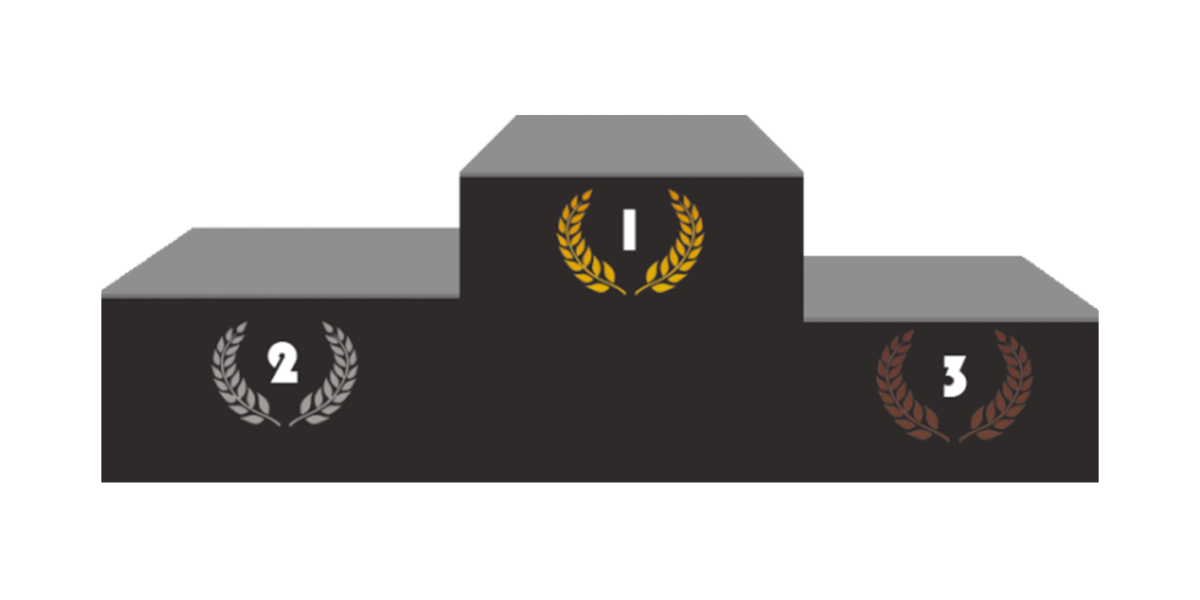 PODIUM PROVISOIRE HACHES PRECISIONAVRIL 2019, suite à l’Open d’Alsace.